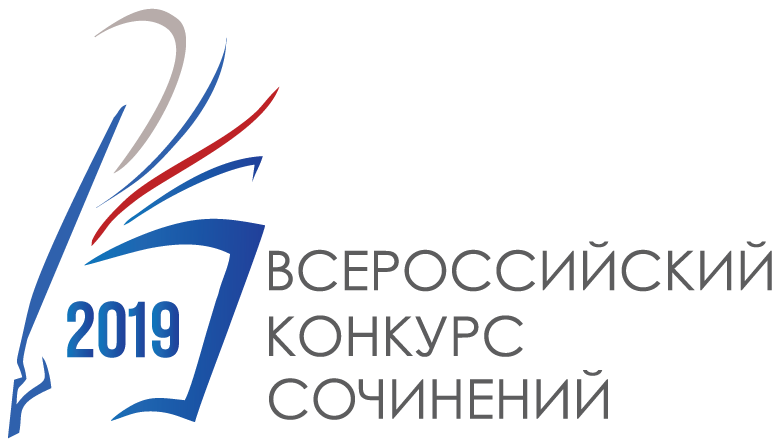 КОНКУРСНАЯ РАБОТА Субъект Российской Федерации: Астраханская областьНаселенный пункт: Астрахань Образовательная организация (полное название):  Средняя образовательная школа№30Участник конкурса:  ЛюФамилия  АнгелинаИмя  ГановнаОтчество Класс (курс) обучения участника: 10 классТематическое направление: человечество не испытывает недостатка в знаниях, оно испытывает недостаток доброты( Даниил Гранин)Жанр сочинения: ЭссеТема сочинения:  Разум против нравственности или существование некой иной истины?                      Вы когда-нибудь задумывались, как вы хотите прожить свою жизнь? Совершив как можно больше добрых поступков, принеся огромную душевную и физическую пользу людям, или на протяжении всей своей жизни сожалеть о неискупимых грехах, усыпивших все ваши самые сокровенные и благородные чувства? Помните, выбор всегда стоит за вами. Но сколько бы раз вы не услышали эти слова, ничего не изменится, если вы даже не попытаетесь задуматься об этом. А ведь этот мир неоднократно пугал меня своей бесчеловечностью, той глубиной бездны и отчаяния, до которой далеко даже Марианской впадине - казалось бы, самому глубокому месту на Земле. Но поверьте, во внутреннем мире человека бывают места куда глубже и страшнее. Но, конечно, я все же не могу закрывать глаза на величайший прогресс в сфере развития технологий, которого добилось наше поколение, поколение z. И я -как одна из тех, кто вырос в поколении z, с легкостью и наистрашнейшим сожалением могу дать ему свою невысокую оценку. Почему? А как иначе?! Ведь, не смотря на нашу склонность к информационным технологиям и даже зависимость от них, нам без особых усилий удалось вырыть бездонную яму и закопать в неё всё то, что так невыносимо тяжко воспитывалось и оберегалось на протяжении многих десятилетий - простая людская доброта: сопереживание, отзывчивость, милосердие. Люди страдают и безвозвратно теряются в лесу, кишащим лишь только уродливыми тенями – грехами –других людей. В нас истлевают последние угольки доброжелательного человека, оставленные без какого-либо внимания эгоистичной натурой современности. Но что мы получили и до сих пор получаем взамен? Не трудно догадаться. Взамен поколение Z приобретает самую страшную в мире жажду – жажду наживы-, ради которой мы превращаемся в диких животных, способных истерзать и обглодать кости любого, вставшего на нашем пути. Она обливает нашу кровь черной от похоти смолой, заставляя действовать только в своих интересах. И неужели можно думать, что этот порок в руках каких-либо знаний способен принести миру что-нибудь кроме его скоропостижного затмения? Так позвольте нам окончательно переубедить вас в этом.                      А что если бы Раскольников из произведения Федора Михайловича Достоевского «Преступление и наказание» все же, убив двух человек, определил для себя способность без зазрения совести перешагнуть через эту тонкую черту людской крови, дабы доказать, что он «право имеет»? Полагаю, в нашей истории появился бы еще один кровожадный монстр, возможно, даже похуже Гитлера, не имевшего на то права, но все же истреблявшего всех, кого считал недостойным жизни. Но мы не можем отрицать прекрасный дар ораторства и гениальность этого устрашающего исторического лица. И эти врождённые и приобретенные способности помогали ему до смерти мучать людей на протяжении 4 лет. Знания в руках чистого зла испепеляют не столько само зло, сколько тех невинных существ, которые его окружают.                     А что же бывает, когда тьма все же заглатывает душу человека, поглощая в себя признаки всего самого светлого, что когда-либо освещало его изнутри? Конечно, он пытается вернуть себе этот огонек света, когда-то отнятый у него самого, не понимая, что невозможно взять силой и капли души другого человека. Но в этот раз мы превращаемся в другой экземпляр монстров среди людей: мы получаем себе прозвище «Ионыч». Этот, казалось бы, на первый взгляд, обычный человек из произведения Антона Павловича Чехова «Ионыч» прекрасно знает достаточно информации: как сэкономить денежки и убить собственную жену. А ведь как жаль, что «за его дверью не стоит человек с молоточком и время от времени не напоминает о том, что помимо него в мире есть множество несчастных людей, нуждающихся в помощи». И если вы все же испытываете симпатию к столь «бесценным» видам бесчеловечных людей, то вспомните медузу Гаргону из мифологии Древней Греции, способную превратить в камень любого одним только своим взглядом. А теперь подумайте, чем же вы будете от нее отличаться? Да, с материальной точки зрения она превращает в камень их тела, но с философской и духовной точек зрения человек остается живым до тех пор, пока жива его душа. И если бы у меня был выбор: с кем же все-таки столкнуться- я с превеликой радостью заглянула бы в логово медузы.                   В заключение намереваюсь добавить, что если бы мы были чуть добрее, то мне бы не пришлось краснеть за бессовестные поступки других людей. Если бы мы были чуть добрее, не пришлось бы жалеть тех, кто пострадал от таких же на первый взгляд созданий человеческих. Но взглянув немного внимательнее еще разок, то и человека как такового мы уже не заметим, ибо того, в чьем сердце таиться только зависть, страх разоблачения и жестокость, нельзя назвать человеком – это лишь жалкая дымовая завеса, сквозь которую видны жуткие терзания душ им замученных. Умоляю, не подумайте о том, что я считаю знания матерью всех пороков. Я пытаюсь сказать только то, что знания, подпитанные мнимыми ценностями, могут привести к летальному исходу. Поэтому я желаю всем нам стать чуточку добрее как к себе, так и к тем, кому это особенно необходимо. В конце концов растите в себе «вполне хорошего человека», как сказал Андрей Болконский из произведения Льва Николаевича Толстого «Война и мир», и помните, что главная жизнь- это жизнь вашей души. «Пусть добрым будет ум у вас, а сердце умным будет.»